Wheel and Axle NotesThe LARGER the wheel the EASIER it will be to move the load.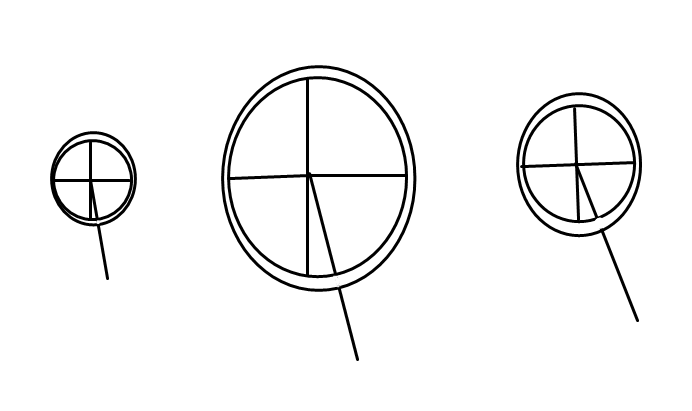 The parts of the wheel. 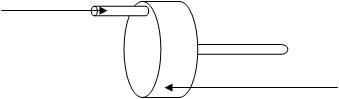 ROLLERS are a type of wheel that can be used to move heavy objects. 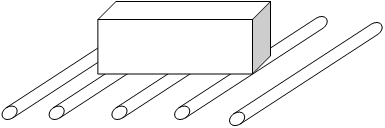 